GNATOLOGIA: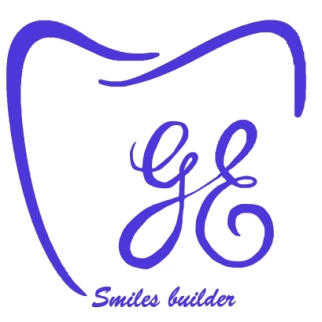 PROGRAMMAZIONE DIDATTICO-EDUCATIVAANNO SCOLASTICO 2016 / 2017CLASSE VLibro di testo: C. Nanni A. Fini, Gnatologia  Vol. 2, Franco Lucisano editore.Fisiopatologia dell’apparato stomatognatico: cenni di: embriologiaanatomia e fisiopatologia del tessuto osseo, muscolare e nervosomalocclusioni e parafunzioniPatologia delle principali malattie infettive ed eziogenesiPatologie del cavo oralePatologie dell’apparato dento-parodontale:criteri fisiopatologici e biomeccanici nella progettazione di una PPM e di una PTMFisiopatologia dell’ATM cenni sulle mioartropatie Il bruxismo: cos’e’ e come si cura (il Bite)Punti di riferimento craniometrici Punti di riferimento anatomici per l’arco facciale e trasferimento dei dati in articolatoreGli articolatori: nomenclatura e descrizioneLe protesi fisiologica e afisiologica:nomenclaturadifferenze e requisitiOrtognatodonzia con particolare riferimento teorico pratico:costruzione di una placca mobileCriteri fisiologici e biomeccanici nella progettazione delle protesi totali combinate e parziali Definizione e biomeccanica dell’impianto - protesi totale e parziale con casisticaPiano di trattamento, diagnosi e diagnosticaGli impianti dentali: biomeccanica e criteri di costruzioneLa professione e il laboratorio odontotecnico in termini di legislazione sanitariaMetodologia: si procederà introducendo gradualmente i concetti attraverso l’uso di lezioni frontali partecipate, esercizi svolti in classe e, ove possibile, dimostrazioni pratiche di fenomeni di particolare interesse (es. presa delle impronte)Valutazione: la valutazione dell’apprendimento avverrà attraverso verifiche scritte e colloqui orali.